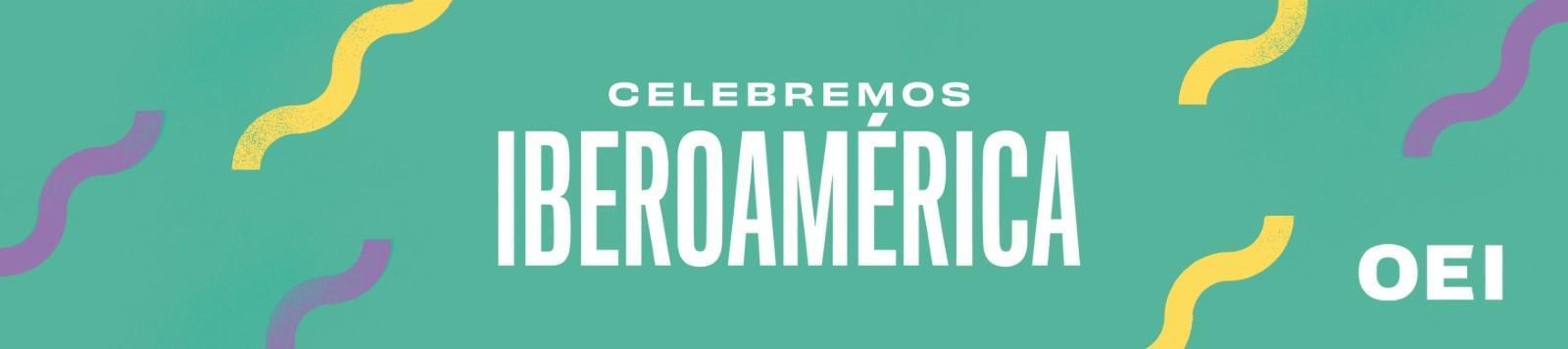 Arrancó la 2ª edición del CIB Fest con la participación del cineasta colombiano Sergio CabreraEl cineasta dialogó con el público asistente antes de la exhibición de su película Golpe de Estadio.La primera jornada del festival se completó con los filmes Mi Mundial de Uruguay  y La Palabra de Pablo de El Salvador.Entre el 19 y el 25 de septiembre, Madrid será el punto de encuentro del festival Celebremos Iberoamérica (CIB Fest) presentado por la Organización de Estados Iberoamericanos (OEI).Madrid, 20 de septiembre de 2022 – Ayer concluyó la primera jornada de programación del festival Celebremos Iberoamérica (CIB Fest) en el Cine Estudio del Círculo de Bellas Artes, con la proyección de tres largometrajes, entre los que se encontró la película Golpe de Estadio, que contó con la presencia de su director, Sergio Cabrera. 
Antes de la exhibición, el prestigioso cineasta colombiano remarcó que el CIB Fest “supone una gran oportunidad para que se conozca el cine iberoamericano que llega a las pantallas de los cines cada vez con más dificultad”. Y agregó: “Es una ocasión fantástica para demostrar que existe un cine diferente, con creadores que tienen cosas que decirles a los españoles”. También, en diálogo con el público, señaló que su película “trata sobre los sueños”, y de “cómo un pequeño sueño puede permitir que un grupo de enemigos haga una pequeña paz de 24 horas, con la esperanza de que quienes vean la película tengan confianza en que un gran sueño podría generar una gran paz, que es lo que estamos persiguiendo en este momento en Colombia”.Además de Golpe de Estadio, se presentaron las películas Mi Mundial (2017), del uruguayo Carlos Morelli, y La Palabra de Pablo (2018), del salvadoreño Arturo Menéndez. La segunda edición del CIB Fest, la iniciativa de la OEI que busca reivindicar Madrid como capital iberoamericana, continuará a lo largo de este martes con las proyecciones de Maquinaria Panamericana (2016), del mexicano Joaquín del Paso, Martín y Margot (2019), del guatemalteco Chris Kummerfeldt y José e Pilar (2019), del portugués Miguel Gonçalves Mendes.Asimismo, hoy dará comienzo el eje de literatura con dos mesas redondas en el Instituto Cervantes. En la primera, participarán las escritoras Brenda Navarro (México), Jorge Eduardo Benavides (Perú) y Mónica Ojeda (Ecuador), quienes disertarán sobre la presencia actual de la literatura latinoamericana en el mundo cultural español. En la segunda mesa estarán Marcelo Luján (Argentina), María Gómez Lara (Colombia) y Carmen Posadas (Uruguay), quienes dialogarán acerca de la figura del poeta nicaragüense Rubén Darío y su influencia en la estética de la literatura española.  Consulta aquí toda la programación.Descarga aquí el vídeo promocional de la 2ª edición de Celebremos Iberoamérica.Descarga aquí los materiales de prensa.Accede aquí a las fotos del festival.Sobre Celebremos Iberoamérica (CIB Fest) Celebremos Iberoamérica (CIB Fest) es una iniciativa cultural de la Organización de Estados Iberoamericanos (OEI) en colaboración con las embajadas iberoamericanas, Casa de América, Círculo de Bellas Artes e Instituto Cervantes, el apoyo del Ayuntamiento de Madrid, la Academia Iberoamericana de Gastronomía, el Instituto Mexicano de Cinematografía, el Instituto Caro y Cuervo, Air Europa, Agencia EFE, RTVE y el patrocinio de UCCI. Madrid acoge nuevamente esta segunda edición alrededor de 3 ejes: cine, literatura, gastronomía, con el objetivo de poner en valor la diversidad cultural de los países iberoamericanos. Diversas mesas redondas, ponencias, proyecciones cinematográficas y demás actividades, lideradas por grandes profesionales y entendidos del sector se llevarán a cabo del 19 al 25 de septiembre en Círculo de Bellas Artes, Casa de América e Instituto Cervantes.